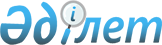 О внесении изменений в приказ Председателя Агентства Республики Казахстан по статистике от 20 сентября 2010 года № 264 "Об утверждении статистических форм и инструкций по их заполнению общегосударственных статистических наблюдений по статистике услуг"
					
			Утративший силу
			
			
		
					Приказ и.о. Председателя Агентства Республики Казахстан по статистике от 28 июня 2012 года № 154. Зарегистрирован в Министерстве юстиции Республики Казахстан 13 августа 2012 года № 7842.Утратил силу приказом Председателя Агентства Республики Казахстан по статистике от 28 августа 2013 года № 205      Сноска. Утратил силу приказом Председателя Агентства РК по статистике от 28.08.2013 № 205 (вводится в действие с 01.01.2014).      В целях совершенствования государственной статистики, а также в соответствии с подпунктами 2) и 7) статьи 12 Закона Республики Казахстан «О государственной статистике», ПРИКАЗЫВАЮ:



      1. Внести в приказ Председателя Агентства Республики Казахстан по статистике (далее – Агентство) от 20 сентября 2010 года № 264 «Об утверждении статистических форм и инструкций по их заполнению общегосударственных статистических наблюдений по статистике услуг» (зарегистрированный в Реестре государственной регистрации нормативных правовых актов от 15 октября 2010 года за № 6570, опубликованный в газете «Казахстанская правда» от 20 января 2011 года, № 19-20 (26440-26441), от 22 января 2011 года, № 23-24 (26444-26445) следующие изменения:



      приложения 1, 2, 3, 4, 9, 10, 11, 12, 15, 16 изложить в редакции согласно приложениям 1, 2, 3, 4, 5, 6, 7, 8, 9, 10 к настоящему приказу.



      2. Департаменту правового и организационного обеспечения совместно с Департаментом стратегического развития Агентства Республики Казахстан по статистике в установленном законодательством порядке:



      1) обеспечить государственную регистрацию настоящего приказа в Министерстве юстиции Республики Казахстан;



      2) направить на официальное опубликование в средства массовой информации настоящий приказ в течение десяти календарных дней после его государственной регистрации в Министерстве юстиции Республики Казахстан;



      3) обеспечить обязательную публикацию настоящего приказа на интернет-ресурсе Агентства Республики Казахстан по статистике.



      3. Департаменту стратегического развития Агентства Республики Казахстан по статистике довести настоящий приказ до сведения структурных подразделений и территориальных органов Агентства Республики Казахстан по статистике.



      4. Контроль за исполнением настоящего приказа возложить на Ответственного секретаря Агентства Республики Казахстан по статистике.



      5. Настоящий приказ подлежит официальному опубликованию и вводится в действие с 1 января 2013 года.      Исполняющий обязанности

      Председателя                               Ж. Джаркинбаев      «СОГЛАСОВАН»

      Министр транспорта и коммуникаций

      Республики Казахстан

      _______________ Жумагалиев А.

      18 июня 2012 года      «СОГЛАСОВАН»

      Министр культуры и информации

      Республики Казахстан

      _______________ Мынбай Д.

      10 июля 2012 года

 Приложение 1                 

к приказу исполняющего обязанности   

Председателя Агентства         

Республики Казахстан по статистике    

от 28 июня 2012 года № 154       

1. Кітапханалардың негізгі типтерін көрсетіңіз, бірлік

Укажите основные типы библиотек, единиц

2. Кітапханалар ғимараттарының (үй-жайларының) санын және олардың ауданын көрсетіңіз

Укажите количество зданий (помещений) библиотек и их площадь

3. Кітапхана қызметтерінің негізгі сипаттамаларын көрсетіңіз

Укажите основные характеристики деятельности библиотеки

4. Кітапхана қорының басылымдар тілдері бойынша қозғалысы туралы мәліметтерді көрсетіңіз, бірлік

Укажите сведения о движении библиотечного фонда по языкам изданий, единицПродолжение таблицы

5. Кітапхана қорының келесідей себептер бойынша жыл ішінде шығып қалғаны туралы мәліметтерді көрсетіңіз, бірлік

Укажите сведения о выбытии в течение года библиотечного фонда по причинам, единицПродолжение таблицы

6. Кітапхана қорының жыл соңына білім салалары бойынша жағдайын көрсетіңіз, бірлік

Укажите состояние библиотечного фонда на конец года по отраслям знаний, единицПродолжение таблицы

7. Әдебиетті беру туралы мәліметтерді көрсетіңіз, бірлік

Укажите сведения о выдаче литературы, единицПродолжение таблицы

8. Кітапханадағы ақпараттық-коммуникациялық технологиялардың барын көрсетіңіз, бірлік

Укажите наличие информационно-коммуникационных технологий в библиотеке, единицМ.О.                     

М.П.                       

Приложение 2               

к приказу исполняющего обязанности    

Председателя Агентства Республики Казахстан

по статистике от 28 июня 2012 года № 154  Приложение 2               

к приказу Председателя           

Агентства Республики Казахстан      

по статистике              

от 20 сентября 2010 года № 264      

Инструкция по заполнению статистической формы

общегосударственного статистического наблюдения

«Отчет о деятельности библиотеки»

(код 0561104, индекс 1 – библиотека, периодичность годовая)

      1. Настоящая Инструкция разработана в соответствии с пунктом 7) статьи 12 Закона Республики Казахстан «О государственной статистике» и детализирует заполнение статистической формы общегосударственного статистического наблюдения «Отчет о деятельности библиотеки» (код 0561104, индекс 1 – библиотека, периодичность годовая).



      2. Следующие определения применяются в целях заполнения данной статистической формы:



      1) библиотека - организация культуры, выполняющая информационные, культурные, образовательные функции, располагающая организованным фондом печатных и рукописных документов, а также графическими, аудиовизуальными материалами, документами на электронных носителях и предоставляющая их во временное пользование физическим и юридическим лицам;



      2) универсальные библиотеки – библиотеки, фонды которых по своему содержанию составляют универсальный характер, то есть содержат в своем составе литературу по всем или многим отраслям знаний. Эти библиотеки являются общедоступными, предназначенными для обслуживания всех слоев населения или некоторых категорий читателей (детей, юношества);



      3) научные библиотеки - библиотеки, обеспечивающие развитие науки; удовлетворяющие информационным потребностям научных учреждений и отдельных лиц, связанные с исследовательской деятельностью на основе соответствующего фонда и информационно-поискового аппарата;



      4) специальная библиотека - библиотека, обеспечивающая профессиональные потребности пользователей и иные специфические потребности особых групп читателей на основе соответствующего фонда и информационно-поискового аппарата (патентно-техническая, библиотеки для незрячих и слабовидящих граждан, библиотека научно-исследовательского института и так далее);



      5) пункт выдачи литературы – форма нестационарного библиотечного обслуживания, территориально обособленное подразделение библиотеки, работу в котором ведет, несколько часов в день или неполную неделю штатный работник библиотеки или общественник – представитель организации при которой создан библиотечный пункт выдачи;



      6) передвижной пункт - библиотека, расположенная в специально оборудованном, укомплектованном транспортном средстве (библиобус и так далее) и меняющая свое местонахождение в целях обслуживания территориально удаленных от стационарной библиотеки групп населения;



      7) читатель - лицо, пользующееся библиотекой на основании официальной записи в установленных документах;



      8) пользователь интернет-ресурса (портала) библиотеки - лицо, группа лиц или организация, обращающиеся к услугам библиотеки, а также пользующиеся услугами интернет-ресурса (портала) для получения информации;



      9) посещения интернет-ресурса (портала) библиотеки - обращение пользователей интернет-ресурса (портала) из-за пределов библиотеки, вне зависимости от числа просмотренных страниц или элементов и сравнимо с традиционным посещением библиотек;



      10) библиотечный фонд - систематизированная совокупность документов в библиотеке, формируемая в соответствии с ее задачами, типом и профилем для их хранения и использования;



      11) газеты – периодические текстовые издания, содержащие официальные материалы, оперативную информацию и статьи по актуальным общественно-политическим, научным, производственным и другим вопросам, а также литературные произведения, иллюстрации, фотографии и рекламу;



      12) другая литература - это нотные, картографические издания, изоиздания;



      13) журналы – периодические сброшюрованные печатные издания, имеющие постоянную рубрикацию и содержащие статьи по различным вопросам жизни, природы, науки, литературные произведения, иллюстративные;



      14) книга – непериодическое текстовое книжное издание объемом свыше 48 страниц, являющееся средством закрепления и передачи произведений письменности, графики картографии во времени и пространстве художественно оформленным аппаратом, приспособлением для наилучшего использования напечатанных в ней произведений;



      15) выдача электронных изданий – использование данных по выданным экземплярам при определении единиц учета электронных изданий. Экземплярами для электронных изданий являются дискета и оптический диск;



      16) электронный каталог – библиотечный каталог в машиночитаемой форме, работающий в реальном режиме времени, предоставленный локальным и удаленным пользователям библиотеки;



      17) интернет-ресурс библиотеки - официальный адрес библиотеки в сети Интернет. На интернет-ресурсе отображается вся информация о деятельности библиотеки, об услугах и информационных ресурсах библиотеки, доступ в электронный каталог библиотеки.



      3. При заполнении данной статистической формы руководствуются Межгосударственным ГОСТом СИБИД (Система стандартов по информатизации, библиотечному и издательскому делу) 7.20-2000 «Библиотечная статистика» и ГОСТом 7.0-99 «Информационно-библиотечная деятельность, библиография. Термины и определения».



      Данные, включаемые в статистическую форму основываются на материалах первичного учета – инвентарных книгах, книгах суммарного учета, дневника работы библиотеки, читательских формулярах.



      В случае, если структурному подразделению делегированы полномочия по сдаче статистической формы юридическим лицом, то оно представляет данный отчет по месту своего нахождения в органы статистики. В случае, если структурное подразделение не имеет полномочий по сдаче статистической формы, то юридическое лицо представляет отчет в органы статистики по месту своего нахождения в разрезе своих структурных подразделений с указанием их местонахождения.



      Библиотеки дифференцируются по целевому назначению, контингенту пользователей, тематическому и видовому составу фондов.



      Библиотеки, не функционировавшие в отчетном году, но имеющие материальную базу, не заполняют строки 2-7 раздела 3 и раздел 7.



      4. В строке 1 раздела 1 за учетную единицу в качестве библиотечного учреждения не принимаются пункты выдачи, передвижки всех видов, читальные залы, детские отделения, которые считаются отделениями библиотеки. Книжные фонды и деятельность этих отделений библиотек показывается в отчетах тех библиотек, в составе которых они находятся. В этой строке указывается число структурных (подведомственных) единиц, находящихся на балансе библиотеки (число организаций по которым был предоставлен отчет).



      5. В строке 3 и 4 раздела 2 количество зданий (помещений), требующих капитального ремонта и находящиеся в аварийном состоянии заполняются на основании акта (заключения) или составленного в установленном порядке иного документа, характеризующего техническое состояние зданий (помещения) библиотеки. К помещению библиотеки относится помещение, расположенное в зданиях государственных учреждений, клубов и других учреждений.



      6. В строке 2 раздела 3 учитываются лица, бравшие книги, брошюры, журналы и другие издания хотя бы один раз в течение отчетного периода для чтения на дом или в помещении библиотеки, а не число посещений, сделанных этими лицами за год. Число пользователей заполняется на основании годовых итоговых данных соответствующих разделов дневников работы библиотеки, формуляров читателей, посетивших библиотеку и определяется порядковым номером последнего формуляра за год. В данной строке указывается суммарное число перерегистрированных и вновь записанных в отчетном году пользователей, обслуженных всеми структурными подразделениями библиотеки. Пользователем считается человек или организация, предприятие, учреждение, зарегистрированные библиотекой, чтобы пользоваться документами и услугами в библиотеке или вне ее.



      В строке 3 единицей учета пользователей, обратившихся на интернет-ресурс (портал) библиотеки является логин или ip-адрес пользователя (лица или организации), зафиксированный на сервере библиотеки. Общее количество пользователей подсчитывается по количеству неодинаковых логинов или ip-адресов лиц и организаций, зарегистрированных на сервере библиотеки.



      В строке 5 указывается число посещений библиотеки пользователями (для записи, перерегистрации, получения, обмена, возврата изданий и материалов, продолжение срока пользования ими, просмотра газет и журналов, выполнение справок, а также для участия в массовых мероприятиях, проводимых библиотекой), зарегистрированных в контрольном листке, формуляре пользователя или другой документации, принятой в библиотеке, а также средствами автоматизации и механизации. Число пользователей, бравших книги в течение года по индивидуальному абонементу, определяется порядковым номером последнего формуляра за год.



      В строке 6 единицей учета посещений интернет-ресурса (портала) библиотеки является одно обращение на сервер библиотеки. Число посещений учитывается с помощью функционала по учету статистики или счетчика посещаемости интернет-ресурса (портала).



      В строке 7 включаются поступления денежных средств от услуг, оказанных населению (плата за выданные читательские билеты, ксерокопирование, оплата за выданную литературу из читального зала на дом и так далее). В доходы от оказанных услуг не включаются средства, поступившие из местного и республиканского бюджета, благотворительные и другие взносы.



      7. В строке 1 раздела 8 указывается число библиографических записей в библиографических баз данных.



      В строке 2 указывается наличие доступа в Интернет в библиотеке, строке 3 - число библиотек с доступом в сеть Интернет посредством беспроводных технологий (WiFi), в строке 4 - число используемых персональных компьютеров, в строке 5 - число компьютеров подключенных к Интернет посредством локальной сети, в строке 6 - число копировально-множительной техники, в строке 7 - наличие интернет-ресурса в библиотеке.



      В строке 8 проставляется число номеров телефонов, зарегистрированных за библиотекой и используемых для служебного пользования.



      В строке 9 в число транспортных средств включаются транспортные средства, находящиеся на балансе библиотеки и используемые в библиотечной деятельности.



      12. Арифметико-логический контроль:



      1) Раздел 1. «Основные типы библиотек»:



      строка 2 < строки 1 для каждой графы;



      2) Раздел 2. «Количество зданий (помещений) библиотек и их площадь»:



      строка 3 < строки 1 для каждой графы



      строка 4 < строки 1 для каждой графы



      графа 1 > графы 2 для каждой строки;



      3) Раздел 3. «Основные характеристики деятельности библиотеки»:



      строка 2 > строки 4 для каждой графы



      строка 2 < строки 5 для каждой графы



      строка 3 < строки 2 для каждой графы



      строка 3 < строки 6 для каждой графы



      графа 1 > графы 2 для каждой строки;



      4) Раздел 4. «Сведения о движении библиотечного фонда по языкам изданий»:



      строка 1 = строк 2 - 4 для каждой графы



      строка 5 = строк 6 - 8 для каждой графы



      строка 9 = строк 10 - 12 для каждой графы



      строка 13 = строк 14 - 16 для каждой графы



      строка 13 = строка 1 + строка 5 – строка 9 для каждой графы



      графа 1 = граф 2 - 7 для каждой строки;



      5) Раздел 5. «Сведения о выбытии в течение года библиотечного фонда по причинам»:



      строка 1 = строк 2 - 4 для каждой графы



      графа 1 = граф 2 - 7 для каждой строки;



      6) Раздел 6. «Состояние библиотечного фонда на конец года по отраслям знаний»:



      графа 1 = граф 2 - 7



      7) Раздел 7. Сведения о выдаче литературы:



      строка 1 > строк 2, 3 для каждой графы



      графа 1 = граф 2 - 7 для каждой строки;



      8) Раздел 8. «Наличие информационно–коммуникационных технологий в библиотеке»:



      графа 1 > графы 2 для каждой строки



      строка 3 < строки 2 для каждой графы



      строка 5 < строки 4 для каждой графы.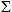 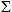 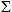 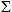 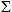 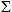 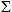 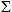 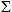 

Приложение 3             

к приказу исполняющего обязанности

Председателя Агентства        

Республики Казахстан по статистике 

от 28 июня 2012 года № 154      

1. Хайуанаттар паркі қызметінің негізгі сипаттамаларынкөрсетіңіз

Укажите основные характеристики деятельности зоопарка

2. Жылдың соңына жануарлар, құстар, балықтардың түрлері мен даналар санын көрсетіңіз, бірлік

Укажите число видов и экземпляров животных, птиц, рыб на конец года, единицАтауы                                        Мекенжайы

Наименование ___________________              Адрес _________________

                                              Телефон _______________

Электрондық почта мекенжайы

Адрес электронной почты ______________________

Орындаушының аты-жөні және телефоны

Фамилия и телефон исполнителя _____________________ Телефон _________

Басшы                                         (Т.А.Ә., қолы)

Руководитель _______________                  (Ф.И.О., подпись) _____

Бас бухгалтер                                  (Т.А.Ә., қолы)

Главный бухгалтер __________________________ (Ф.И.О., подпись) ______М.О.             

М.П.             

Приложение 4               

к приказу исполняющего обязанности    

Председателя Агентства Республики Казахстан

по статистике от 28 июня 2012 года № 154  Приложение 4               

к приказу Председателя           

Агентства Республики Казахстан      

по статистике              

от 20 сентября 2010 года № 264      

Инструкция по заполнению статистической формы

общегосударственного статистического наблюдения

«Отчет о деятельности зоопарка»

(код 0581104, индекс 1-зоопарк, периодичность годовая)

      1. Настоящая Инструкция разработана в соответствии с подпунктом 7) статьи 12 Закона Республики Казахстан «О государственной статистике» и детализирует заполнение статистической формы общегосударственного статистического наблюдения «Отчет о деятельности зоопарка» (код 0581104, индекс 1-зоопарк, периодичность годовая).



      2. Следующие определения применяются в целях заполнения данной статистической формы:



      1) рыбы – это надкласс водных позвоночных;



      2) пресмыкающиеся (рептилии) – это класс позвоночных животных, приспособившихся к жизни на суше;



      3) выставка – публичная демонстрация достижений в области экономики, науки, техники, культуры, искусства и других областях общественной жизни;



      4) земноводные (амфибии) – это класс наземных позвоночных животных, перешедших от водного к водно-наземному образу жизни;



      5) птицы – это оперенные, теплокровные, яйцекладущие позвоночные, изначально приспособленные к полету;



      6) млекопитающие – это класс наиболее высокоорганизованных позвоночных;



      7) зоологический парк (зоопарк) – научно-просветительное учреждение, предназначенное преимущественно для содержания в неволе (в клетках, вольерах) или полувольно (на больших огороженных площадях) диких животных с целью их демонстрации, изучения, сохранения и воспроизводства, а также с целью последующей их реинтродукцией в естественные места обитания;



      8) посетители зоопарка – это лица, посещающие зоопарк по входным билетам или по оформленным в установленном порядке экскурсионным путевкам;



      9) экскурсия – это коллективное посещение достопримечательных мест с научной, общеобразовательной или культурно-просветительной целью.



      3. Зоопарки, временно закрытые или вновь открытые для посещения, заполняют статистическую форму за период своей деятельности.



      В строке 2 раздела 1 общая площадь территории указывается согласно Государственному акту на землю, включает в себя площадь вольеров для содержания животных, птиц и рыб, ограждений для корма животных, птиц и рыб, площадь, занимаемую административными и служебными помещениями, площадь водоемов.



      В строке 3 указывается площадь помещений для содержания животных, птиц и рыб.



      В строке 4 указывается общее число посещений зоопарка в отчетном году. В число посещений включается число индивидуальных посещений, учитываемых по входным (платным и бесплатным) билетам, по билетам на экскурсионное обслуживание (для групп, сформированных из одиночных посетителей) и по экскурсионным путевкам.



      В строках 5 и 6 число проведенных экскурсий и организованных выставок определяется на основании записей, сделанных в Журналах учета мероприятий зоопарка.



      В строке 7 в доходы от оказанных услуг включается стоимость входного билета, оплата за экскурсионное обслуживание, за цирковые представления, проведенные силами самого зоопарка и так далее.



      В графах 1 и 2 раздела 2 число видов и экземпляров животных заполняется на основе Инвентарной описи животных, которая формируется на основании ежемесячных записей о движении животных и по компьютерной программе Всемирного учета животных «ARKS» (если такая имеется).



      4. Арифметико–логический контроль:



      1) Раздел 1. «Основные характеристики деятельности зоопарка»:



      строка 3 < строки 2;



      2) Раздел 2. «Число видов и экземпляров животных на конец года»:



      строка 1 = строк 2 – 7 для каждой графы.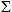 

 Приложение 5            

к приказу исполняющего обязанности

Председателя Агентства        

Республики Казахстан по статистике

от 28 июня 2012 года № 154     

1. Концерт ұйымдарының, концерт зал үй-жайларының (ғимараттарының) санын және олардың сыйымдылығын көрсетіңіз

Укажите количество концертных организаций, помещений (зданий) концертных залов и их вместимость

2. Концерт ұйымдары өткізген іс-шаралар санын көрсетіңіз, бірлік

Укажите число мероприятий, проведенных концертной организацией, единиц

3. Концерт ұйымдары өткізген іс-шаралардағы көрермендер санын көрсетіңіз, адам

Укажите число зрителей на мероприятиях, проведенных концертной организацией, человек

4. Көрсетілген қызметтерден түскен табыстарды көрсетіңіз, мың теңге

Укажите доходы от оказанных услуг, тысяч тенге

5. Шет елде өткізілген гастрольдер санын көрсетіңіз, бірлік

Укажите число гастролей, проведенных за рубежом, единицАтауы                                        Мекенжайы

Наименование ___________________              Адрес _________________

                                              Телефон _______________

Электрондық почта мекенжайы

Адрес электронной почты ______________________

Орындаушының аты-жөні және телефоны

Фамилия и телефон исполнителя _____________________ Телефон _________

Басшы                                         (Т.А.Ә., қолы)

Руководитель _______________                  (Ф.И.О., подпись) _____

Бас бухгалтер                                (Т.А.Ә., қолы)

Главный бухгалтер __________________________ (Ф.И.О., подпись) ______М.О.             

М.П.             

Приложение 6               

к приказу исполняющего обязанности    

Председателя Агентства Республики Казахстан

по статистике от 28 июня 2012 года № 154  Приложение 6               

к приказу Председателя           

Агентства Республики Казахстан      

по статистике              

от 20 сентября 2010 года № 264      

Инструкция по заполнению статистической формы

общегосударственного статистического наблюдения

«Отчет о концертной деятельности»,

(код 0601104, индекс 1 – концерт, периодичность годовая)

      1. Настоящая Инструкция разработана в соответствии с пунктом 7) статьи 12 Закона Республики Казахстан «О государственной статистике» и детализирует заполнение статистической формы общегосударственного статистического наблюдения «Отчет о концертной деятельности» 

(код 0601104, индекс 1 – концерт, периодичность годовая).



      2. Следующие определения применяются в целях заполнения данной статистической формы:



      1) гастроли – выступления, спектакли артиста или коллектива (ансамбля, хора и прочие), вне места его постоянной деятельности в другом районе, городе, стране;



      2) концерт – это публичное выступление артистов по определенной, заранее составленной программе;



      3) концертные организации – это зрелищные организации, реализующие комплекс мер для создания условий публичного исполнения произведений литературы и искусства и популяризации художественных коллективов и отдельных исполнителей;



      4) филармонические концерты - это выступления (как для взрослых, так и для детей) симфонических оркестров, хоровых и хореографических коллективов, оркестров народных инструментов и духовых оркестров, концерты вокалистов-солистов оперного и камерного плана, артистов балета, солистов, чтецов–мастеров художественного слова, камерно-вокальных и инструментальных ансамблей и групп, ансамблей танца, концерты-лекции и другие;



      5) эстрадные концерты - это выступления (как для взрослых, так и для детей) эстрадных оркестров, вокальных и вокально-инструментальных групп, кукольных групп, коллективов пантомимы, театров теней и так далее.



      3. Отчет по данной статистической форме составляется концертными организациями (филармониями, концертными объединениями, концертными залами) и самостоятельными коллективами (музыкальными, хоровыми, танцевальными и тому подобное), находящимися как на самостоятельном балансе, так и на балансе других предприятий и организаций. Работа музыкальных коллективов, входящих в состав концертных организаций, показывается в отчете данной организации.



      4. В строке 2 раздела 1 указывается общее количество помещений (зданий) постоянно используемых для осуществления концертной деятельности и принадлежащих организации на правах собственности, хозяйственного ведения или оперативного управления, либо эксплуатируемых организацией на правах аренды. Под помещением понимается отдельно стоящее здание или обособленная часть здания, используемое для проведения концертных мероприятий и (или) репетиционного процесса.



      5. В строке 3 раздела 2 и далее в статистической форме под «своей территорией» понимается город, район и так далее - место регистрации концертной организации.



      Число концертов, проведенных концертной организацией или самостоятельным коллективом в течение отчетного периода на территории своей области (города) указывают как в собственных или арендованных помещениях, так и на площадках (сцене) сторонних организаций, то есть разовые концерты (в клубах, домах культуры, дворцах спорта, театрах и так далее).



      В строке 5 приводятся сведения о гастролях, проведенных в Казахстане.



      Данные о гастрольных и выездных концертах включает та концертная организация, которая проводит эти концерты, а не организация, в помещении которой проводится концерт.



      6. В разделе 5 гастроли за рубежом подразумевают как страны дальнего, так и ближнего зарубежья.



      7. Арифметико-логический контроль:



      1) Раздел 1. «Количество концертных организаций, помещений (зданий) концертных залов и их вместимость»:



      графа 1 > графы 2 для каждой строки;



      2) Раздел 2. «Число мероприятий, проведенных концертной организацией»:



      строка 1 =  строк 3, 5 для каждой графы



      строка 2 =  строк 4, 6 для каждой графы



      строка 2 < строки 1 для каждой графы



      строка 4 < строки 3 для каждой графы



      строка 6 < строки 5 для каждой графы



      графа 1 > графы 3 для каждой строки



      графа 2 > графы 4 для каждой строки;



      3) Раздел 3. «Число зрителей на мероприятиях, проведенных концертной организацией»:



      строка 1 = строк 3, 5 для каждой графы



      строка 2 = строк 4, 6 для каждой графы



      строка 2 < строки 1 для каждой графы



      строка 4 < строки 3 для каждой графы



      строка 6 < строки 5 для каждой графы



      графа 1 > графы 3 для каждой строки



      графа 2 > графы 4 для каждой строки.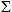 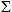 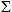 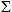 

 Приложение 7            

к приказу исполняющего обязанности

Председателя Агентства        

Республики Казахстан по статистике

от 28 июня 2012 года № 154     

1. Мұражай бейінін көрсетіңіз, бірлік

Укажите профиль музея, единиц

2. Мұражай қызметінің негізгі сипаттамаларын көрсетіңіз

Укажите основные характеристики деятельности музея

3. Мұражайлардағы ақпараттық-коммуникациялық технологиялардың барын көрсетіңіз, бірлік

Укажите наличие информационно-коммуникационных технологий в музее, единиц

4. Мұражайлардың көрмелік қызметін көрсетіңіз, бірлік

Укажите выставочную деятельность музея, единицАтауы                                        Мекенжайы

Наименование ___________________              Адрес _________________

                                              Телефон _______________

Электрондық почта мекенжайы

Адрес электронной почты ______________________

Орындаушының аты-жөні және телефоны

Фамилия и телефон исполнителя _____________________ Телефон _________

Басшы                                         (Т.А.Ә., қолы)

Руководитель _______________                  (Ф.И.О., подпись) _____

Бас бухгалтер                                (Т.А.Ә., қолы)

Главный бухгалтер __________________________ (Ф.И.О., подпись) ______М.О.                

М.П.                 

Приложение 8               

к приказу исполняющего обязанности    

Председателя Агентства Республики Казахстан

по статистике от 28 июня 2012 года № 154  Приложение 8               

к приказу Председателя           

Агентства Республики Казахстан      

по статистике              

от 20 сентября 2010 года № 264      

Инструкция по заполнению статистической формы

общегосударственного статистического наблюдения

«Отчет о деятельности музея»

(код 0531104, индекс 1 - музеи, периодичность годовая)

      1. Настоящая Инструкция разработана в соответствии с пунктом 7) статьи 12 Закона Республики Казахстан «О государственной статистике» и детализирует заполнение статистической формы общегосударственного статистического наблюдения «Отчет о деятельности музея» (код 0531104, индекс 1 - музеи, периодичность годовая).



      2. Следующие определения применяются в целях заполнения данной статистической формы:



      1) естественнонаучные музеи - это биологические, геологические, природоведческие и так далее;



      2) выставка – публичная демонстрация достижений в области экономики, науки, техники, культуры, искусства и других областях общественной жизни. Понятие обозначает как само мероприятие, так и место проведения этого мероприятия;



      3) мемориальные музеи - музеи, собирающие и экспонирующие материалы, документы и тому подобное, связанные с памятью отдельных исторических событий или выдающихся лиц (ученых, писателей, художников, актеров и так далее);



      4) музеи - организации культуры, созданные для хранения, изучения и публичного представления музейных экспонатов и музейных коллекций, призванные осуществлять культурные, образовательные и научно-исследовательские функции и обеспечивать популяризацию историко-культурного наследия;



      5) краеведческие музеи – музеи, собирающие документы и экспонирующие исторические памятники, естественнонаучные и художественные коллекции, произведения народного искусства определенных географических или административных территорий;



      6) искусствоведческие музеи – это художественные музеи, картинные галереи, музеи изобразительных искусств, музеи архитектуры и тому подобное, а также музеи, экспонаты которых характеризуют развитие музыкального, театрального искусства;



      7) исторические музеи – это музеи, имеющие широкий исторический профиль – общеисторические музеи (музеи истории страны), музеи, имеющие профиль соответствующий специальным историческим дисциплинам (археологические, этнографические музеи), или самостоятельным отраслям исторической науки (военно-исторические музеи);



      8) экскурсия - коллективное посещение музея, достопримечательного места, выставки и тому подобное. Показ объектов происходит под руководством квалифицированного специалиста — экскурсовода, который передает аудитории видение объекта, оценку памятного места, понимание исторического события, связанного с этим объектом. Экскурсии бывают как самостоятельной деятельностью, так и частью комплекса туристских услуг;



      9) экспонат - предмет, выставленный для обозрения на выставке или для ознакомления перед продажей.



      3. Музейные учреждения, работающие на правах отделов, секторов, а также отдельно расположенные объекты музейного показа, самостоятельные отчеты не составляют.



      4. В разделе 1 профиль музея определяется по имеющимся в нем коллекций памятников истории и культуры.



      В графе 6 учитываются литературные музеи, отраслевые музеи и другие.



      5. В строке 1 раздела 2 в число экспонатов основного фонда включаются экспонаты, имеющие научное или художественное значение, памятники материальной и духовной культуры и естественной истории, независимо от времени происхождения, материала и техники изготовления, в том числе: исторические ценности, археологические материалы, художественные ценности, художественные изделия из драгоценных металлов и драгоценных камней, относящиеся к вещевым, изобразительным, письменным и иным памятникам истории и культуры, произведения декоративно-прикладного искусства, рукописные и печатные издания, архивные документы и архивные фонды на различных носителях, уникальные и редкие музыкальные инструменты, филателистические материалы, предметы нумизматики, сфрагистики, геральдики, фалеристики, редкие коллекции и образцы флоры и фауны, предметы, представляющие интерес для таких отраслей науки, как минералогия, анатомия, палеонтология.



      Из общего числа экспонатов основного фонда по строке 2 выделяют экспонаты находящиеся на электронных носителях.



      В строке 3 заполняются сведения о научно-вспомогательных материалах (диаграммы, схемы, чертежи, муляжи, репродукции и тому подобное), изготавливаемых музеем и регистрируемых в книге учета вспомогательных материалов.



      К вспомогательному фонду относятся:



      материалы, собранные, изготовленные или приобретенные музеем для нужд стационарной экспозиции и различных выставок: муляжи, макеты, слепки, реконструкции, фотокопии, планы, карты, схемы, диаграммы, чертежи и другие наглядные материалы, помогающие раскрытию экспозиционно-выставочных тем, выявлению связей между музейными предметами и так далее;



      печатные материалы массового выпуска: плакаты, афиши, листовки, открытки, карты, планы, чертежи, различные виды печатной графики, газеты, журналы, нумизматика, фалеристика, боны и другие при условии наличия этих предметов в составе основного фонда не менее 3-5 дублетных экземпляров, находящихся в полном или удовлетворительном состоянии сохранности;



      подлинные предметы, представляющие интерес для собрания музея, но поступившие в неудовлетворительном состоянии сохранности, требующем значительной реставрации;



      массовые подъемные археологические, геологические, палеонтологические и другие естественные материалы, прошедшие камеральную обработку;



      негативы и фотографии, полученные в процессе фотофиксации предметов основного музейного фонда;



      образцы скоропортящихся сельскохозяйственных культур и других натуральных предметов, подверженных порче и требующие частой замены;



      объекты природы, не имеющие значения естественно-исторических памятников, но используемые в музее для наглядного показа некоторых особенностей природы и ее явлений.



      Строка 4 заполняется на основании внутри музейных актов передачи из хранительских отделов в экспозицию.



      Строка 5 заполняется на основании документов реставрационных осмотров или паспортов хранения по экспонатам основного фонда.



      В строке 6 указывается общее количество посетителей музея в отчетном году.



      В строке 7 из общего количество посетителей музея указывается количество посетителей детей в отчетном году.



      В строке 8 указывается число экскурсий, проведенных за отчетный период.



      В строке 9 показывается общее количество лекций, прочитанных сотрудниками музея как в музее, так и вне его, на основании журнала учета лекций.



      В строке 10 в доходы от оказанных услуг включаются доходы, полученные от проведенных мероприятий, экскурсионных посещений, лекций, реализации творческой продукции, выполнения творческих заказов для населения и так далее, оплаченные за счет средств населения и средств предприятий.



      В доходы от оказанных услуг не включаются средства, поступившие из местного и республиканского бюджета, благотворительные и другие взносы.



      В строке 11 в доходы от проведенных экскурсий включаются доходы, полученные от проведенных экскурсий с экскурсоводом.



      6. В строке 1 раздела 3 указывается число музейных предметов, сведения о которых внесены в электронный каталог музея.



      В строке 2 указывается наличие доступа в Интернет в музее, в строке 3 – число музеев с доступом в сеть Интернет посредством беспроводных технологий (WiFi).



      В строке 4 указывается число используемых персональных компьютеров, в строке 5 - число компьютеров, подключенных к Интернет посредством локальной сети, в строке 6 - наличие интернет-ресурса у музея.



      7. В строке 1 раздела 4 указывается общее количество выставок, организованных в отчетном году музеем.



      В строке 2 указывается количество выставок, проведенных в музее, в строке 3 - число выставок, проведенных в музее на основе собственных фондов.



      В строке 4 указывается число выставок, проведенных в музее с привлечением других фондов (других музеев, частных коллекций и так далее).



      В строке 5 показывается число выставок, проведенных в отчетном году за пределами музея, как на своей территории своей области (города), так и за пределами своей территории по Казахстану, в том числе за рубежом.



      В строке 6 показывается число выставок, проведенных музеем в отчетном году за рубежом.



      8. Арифметико-логический контроль:



      1) Раздел 1. «Профиль музея»: 



      строка 1 > строки 2 для каждой графы;



      2) Раздел 2. «Основные характеристики деятельности музея»:



      строка 2 < строки 1 для каждой графы;



      строка 4 <  строк 1, 3 для каждой графы;



      строка 5 <  строк 1, 3 для каждой графы;



      строка 7 < строки 6 для каждой графы;



      строка 10 > строки 11 для каждой графы;



      графа 1 > графы 2 для каждой строки;



      3) Раздел 3. «Наличие информационно-коммуникационных технологий в музее»:



      строка 3 < строки 2 для каждой графы;



      строка 5 < строки 4 для каждой графы;



      графа 1 > графы 2 для каждой строки;



      4) Раздел 4. «Выставочная деятельность музея»:



      строка 1 = строк 2, 5 для каждой графы;



      строка 2 = строк 3, 4 для каждой графы;



      строка 6 < строки 5 для каждой графы;



      графа 1 > графы 2 для каждой строки.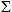 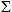 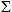 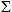 

 Приложение 9               

к приказу исполняющего обязанности  

Председателя Агентства        

Республики Казахстан по статистике  

от 28 июня 2012 года № 154      

1. Театрлар, цирктер санын көрсетіңіз, бірлік

Укажите количество театров, цирков, единиц 

2. Театр (цирк) қызметінің негізгі сипаттамасын көрсетіңіз

Укажите основные характеристики деятельности театра (цирка)

3. Театрлардағы (цирктердегі) ақпараттық-коммуникациялық технологиялардың қолда барын көрсетіңіз, бірлік

Укажите наличие информационно-коммуникационных технологий в театрах (цирках), единицАтауы                                        Мекенжайы

Наименование ___________________              Адрес _________________

                                              Телефон _______________

Электрондық почта мекенжайы

Адрес электронной почты ______________________

Орындаушының аты-жөні және телефоны

Фамилия и телефон исполнителя _____________________ Телефон _________

Басшы                                         (Т.А.Ә., қолы)

Руководитель _______________                  (Ф.И.О., подпись) _____

Бас бухгалтер                                (Т.А.Ә., қолы)

Главный бухгалтер __________________________ (Ф.И.О., подпись) ______М.О.                

М.П.                

Приложение 10               

к приказу исполняющего обязанности    

Председателя Агентства Республики Казахстан

по статистике от 28 июня 2012 года № 154  Приложение 16               

к приказу Председателя           

Агентства Республики Казахстан      

по статистике              

от 20 сентября 2010 года № 264      

Инструкция по заполнению статистической формы

общегосударственного статистического наблюдения

«Отчет о деятельности театра (цирка)»

(код 0551104, индекс 1 – театр (цирк), периодичность годовая)

      1. Настоящая Инструкция разработана в соответствии с пунктом 7) статьи 12 Закона Республики Казахстан «О государственной статистике» и детализирует заполнение статистической формы общегосударственного статистического наблюдения «Отчет о деятельности театра (цирка)»

(код 0551104, индекс 1 – театр (цирк), периодичность годовая).



      2. Следующие определения применяются в целях заполнения данной статистической формы:



      1) дети – категория населения в возрасте до 15 лет;



      2) гастроли — выступления, спектакли артиста (коллектива) или театральной труппы вне места его постоянной деятельности – в другом районе, городе, стране;



      3) зритель - это совокупность людей, посетивших театр (цирк) за какой-то определенный период времени (год или сезон);



      4) постановка - творческий процесс создания спектакля (оперного, драматического, балетного), циркового и эстрадного представления, осуществляемое режиссером-постановщиком совместно с художником, балетмейстером;



      5) спектакль – произведение театрального искусства, созданное в соответствии с замыслом режиссера (балетмейстера и дирижера; режиссера и дирижера) и под его руководством совместными усилиями актеров, художников-декораторов, композиторов и других членов театрального коллектива;



      6) театры – зрелищные организации (оперы и балета, музыкальной комедии, кукольные, пантомимы, сатиры и юмора, для детей и юношества и иные драматические, включая музыкально драматические), осуществляющие сценические представления произведений литературы и искусства;



      7) цирк – учреждение культуры, осуществляющее свою деятельность в области циркового и эстрадного искусства, располагающее материальной базой и коллективами цирковых артистов;



      8) цирковое представление - программа, составленная из различных цирковых номеров. Основой циркового представления являются трюки и номера, построенные на эксцентрике.



      3. Статистическую форму представляют профессиональные театры (театры-студии), творческие коллективы театрального искусства, имеющие в своем составе профессиональную труппу, а также цирки.



      В число профессиональных театров включаются театры оперы и балета, музыкальной комедии (оперетты), драматические, юного зрителя, сатиры и юмора, кукольные и другие. Народные театры в число профессиональных театров не включаются, их учет ведется отдельно. 



      В отчет цирка включаются данные по стационарным циркам (зимние и летние), передвижным (шапито), циркам на сцене, зооциркам.



      Если в одном театральном здании (либо здании цирка) работают два творческих коллектива с различным репертуаром или на разных языках, но объединенные одной дирекцией, то эти две труппы считаются за один театр (цирк).



      Данные, включаемые в отчет, основываются на материалах первичного учета, к которому относится отчет о реализации билетов, а также других первичных документов, на основании которых заполняются основные показатели статистической формы.



      4. В строке 1 раздела 2 число мест в зрительных залах определяется суммированием числа мест в основном зале и, если есть, в дополнительных залах.



      В строке 2 в число спектаклей (представлений) включаются представления, проведенные театрами (цирками), а также иностранными театральными либо цирковыми коллективами на территории республики. В число спектаклей (представлений) входят суммарные данные об утренних и вечерних спектаклях, проведенных театром (цирком), как на основной сцене, так и на дополнительных сценах.



      В строке 4 к выездным спектаклям (представлениям) относятся разовые спектакли (представления), которые показывают на сценических площадках сторонних организаций. К гастрольным относятся спектакли (представления), проведенные театром (цирком) по договору с другими театрально-зрелищными предприятиями. Данные о гастрольных и выездных спектаклях (представлениях) включает в отчет тот театр (цирк), который показывает эти спектакли (представления), а не та организация, в помещении которой устраивается выездной или гастрольный спектакль (представление).



      В строке 7 в число зрителей включается число лиц, присутствовавших на спектакле (представлении), а также зрители, присутствовавшие на спектаклях (представлениях) иностранных коллективов во время гастролей на территории республики.



      В строке 9 в доход, полученный от оказанных услуг, включается сбор, вырученный от продажи билетов на спектакли (представления), средства, полученные от распространения программ спектаклей (представлений), средства, полученные за услуги фотографов, оплата новогодних услуг (вызов Деда мороза и Снегурочки, других героев сказок), если они проведены силами своего коллектива, услуги игровых автоматов, если они принадлежат театру (цирку) и так далее.



      5. В строке 1 раздела 3 указывается число театров (цирков), имеющих доступ в Интернет, в строке 2 - число театров (цирков) с доступом в сеть Интернет посредством беспроводных технологий (WiFi).



      В строке 3 указывается число используемых компьютеров, в строке 4 - количество компьютеров с доступом в сеть Интернет посредством локальной сети, в строке 5 - наличие интернет-ресурса у театров (цирков).



      Примечание: Х – данная позиция не заполняется.



      6. Арифметико-логический контроль:



      1) Раздел 1. «Количество театров, цирков»:



      строка 2 < строки 1 для каждой графы



      графа 1 = графа 2-7 по строкам 1, 2;



      2) Раздел 2. «Основные характеристики деятельности театра (цирка)»:



      строка 3 < строки 2 для каждой графы



      строка 5 < строки 4 для каждой графы



      строка 8 < строки 7 для каждой графы



      графа 1 > графы 2 для каждой строки;



      3) Раздел 3. «Наличие информационно-коммуникационных технологий в театре (цирке)»:



      строка 2 < строки 1 для каждой графы



      строка 4 < строки 3 для каждой графы



      графа 1 > графы 2 для каждой строки.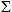 
					© 2012. РГП на ПХВ «Институт законодательства и правовой информации Республики Казахстан» Министерства юстиции Республики Казахстан
				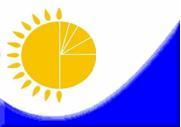 Мемлекеттік статистика

органдары құпиялығына

кепілдік береді

Конфиденциальность

гарантируется органами

государственной статистикиҚазақстан Республикасы Статистика

агенттігі төрағасының 2010 жылғы

20 қырқүйектегі № 264 бұйрығына

1-қосымшаЖалпымемлекеттік

статистикалық байқау

бойынша статистикалық нысан

Статистическая форма по

общегосударственному

статистическому наблюдениюПриложение 1 к приказу 

Председателя Агентства Республики

Казахстан по статистике

от 20 сентября 2010 года № 264Аумақтық органға тапсырылады

Представляется территориальному органуАумақтық органға тапсырылады

Представляется территориальному органуСтатистикалық нысанды www.stat.gov.kz

интернет-ресурсынан алуға болады

Статистическую форму можно получить на

интернет-ресурсе www.stat.gov.kzСтатистикалық нысанды www.stat.gov.kz

интернет-ресурсынан алуға болады

Статистическую форму можно получить на

интернет-ресурсе www.stat.gov.kzМемлекеттік статистиканың тиісті органдарына алғашқы статистикалық

деректерді тапсырмау, уақтылы тапсырмау, және дәйексіз деректерді беру

"Әкімшілік құқық бұзушылық туралы" Қазақстан Республикасының Кодексінің

381-бабында көзделген әкімшілік құқық бұзушылық болып табылады.

Непредставление, несвоевременное представление и предоставление недостоверных первичных

статистических данных в соответствующие органы государственной статистики является

административными правонарушением предусмотренным статьей 381 Кодекса Республики

Казахстан "Об административных правонарушениях".Мемлекеттік статистиканың тиісті органдарына алғашқы статистикалық

деректерді тапсырмау, уақтылы тапсырмау, және дәйексіз деректерді беру

"Әкімшілік құқық бұзушылық туралы" Қазақстан Республикасының Кодексінің

381-бабында көзделген әкімшілік құқық бұзушылық болып табылады.

Непредставление, несвоевременное представление и предоставление недостоверных первичных

статистических данных в соответствующие органы государственной статистики является

административными правонарушением предусмотренным статьей 381 Кодекса Республики

Казахстан "Об административных правонарушениях".Мемлекеттік статистиканың тиісті органдарына алғашқы статистикалық

деректерді тапсырмау, уақтылы тапсырмау, және дәйексіз деректерді беру

"Әкімшілік құқық бұзушылық туралы" Қазақстан Республикасының Кодексінің

381-бабында көзделген әкімшілік құқық бұзушылық болып табылады.

Непредставление, несвоевременное представление и предоставление недостоверных первичных

статистических данных в соответствующие органы государственной статистики является

административными правонарушением предусмотренным статьей 381 Кодекса Республики

Казахстан "Об административных правонарушениях".Статистикалық нысан коды 0561104

Код статистической формы 0561104Статистикалық нысан коды 0561104

Код статистической формы 0561104Кітапхана қызметі туралы есеп

Отчет о деятельности библиотеки1–кітапхана

1-библиотекаЕсепті кезең _ _ _ _ жыл

Отчетный период |_|_|_|_| годЖылдық

ГодоваяЭкономикалық қызмет түрлерінің номенклатурасы бойынша 91.01.2 кодына сәйкес кітапхана қызметін жүзеге асыратын заңды тұлғалар және (немесе) олардың құрылымдық және оқшауландырылған бөлімшелері, дара кәсіпкерлер ұсынады.

Представляют юридические лица и (или) их структурные и обособленные подразделения, индивидуальные предприниматели, осуществляющие библиотечную деятельность, согласно коду по Номенклатуре видов экономической деятельности - 91.01.2.Экономикалық қызмет түрлерінің номенклатурасы бойынша 91.01.2 кодына сәйкес кітапхана қызметін жүзеге асыратын заңды тұлғалар және (немесе) олардың құрылымдық және оқшауландырылған бөлімшелері, дара кәсіпкерлер ұсынады.

Представляют юридические лица и (или) их структурные и обособленные подразделения, индивидуальные предприниматели, осуществляющие библиотечную деятельность, согласно коду по Номенклатуре видов экономической деятельности - 91.01.2.Экономикалық қызмет түрлерінің номенклатурасы бойынша 91.01.2 кодына сәйкес кітапхана қызметін жүзеге асыратын заңды тұлғалар және (немесе) олардың құрылымдық және оқшауландырылған бөлімшелері, дара кәсіпкерлер ұсынады.

Представляют юридические лица и (или) их структурные и обособленные подразделения, индивидуальные предприниматели, осуществляющие библиотечную деятельность, согласно коду по Номенклатуре видов экономической деятельности - 91.01.2.Тапсыру мерзімі – 10 қантар

Срок представления – 10 января.Тапсыру мерзімі – 10 қантар

Срок представления – 10 января.ЖСН коды _ _ _ _ _ _ _ _ _ _ _ _

код ИНН  |_|_|_|_|_|_|_|_|_|_|_|_|БСН коды _ _ _ _ _ _ _ _ _ _ _ _

код БИН  |_|_|_|_|_|_|_|_|_|_|_|_|БСН коды _ _ _ _ _ _ _ _ _ _ _ _

код БИН  |_|_|_|_|_|_|_|_|_|_|_|_|ЖСН коды _ _ _ _ _ _ _ _ _ _ _ _

код ИНН  |_|_|_|_|_|_|_|_|_|_|_|_|Жол

коды

Код

строкиКөрсеткіштің атауы

Наименование показателейҒылыми

НаучныеӘмбебап

УниверсальныеАрнайы

СпециальныеӨзгелер

ПрочиеАБ12341Кітапханалардың саны

Количество библиотек2Ауылдық жерлердегі

кітапханалар саны

Количество библиотек в

сельской местности3Әдебиеттерді беру

пунктілердің саны

Количество пунктов выдачи

литературы4Жылжымалы пунктілердің

саны

Количество передвижных

пунктовЖол

коды

Код

строкиКөрсеткіштердің атауы

Наименование показателейБарлығы

ВсегоОның ішінде - ауылдық

жерлер

Из них – сельская

местностьАБ121Кітапхана ғимараттарының

(үй-жайларының) саны, бірлік

Количество зданий (помещений)

библиотек, единиц2Кітапхана ғимараттарының

(үй-жайларының) жалпы ауданы,

шаршы метр

Общая площадь зданий (помещений)

библиотек, квадратных метров3Күрделі жөндеуді талап ететін,

кітапханалар ғимараттары

(үй-жайларының) саны, бірлік

Количество зданий (помещений)

библиотек, требующих капитального

ремонта, единиц4Апатты жағдайдағы кітапханалар

ғимараттары (үй-жайларының)

саны, бірлік

Количество зданий (помещений)

библиотек, находящихся в аварийном

состоянии, единицЖол коды

Код строкиКөрсеткіштердің атауы

Наименование показателейБарлығы

ВсегоОның ішінде - ауылдық

жерлер

Из них – сельская местностьАБ121Оқу залдарындағы орындар

саны, бірлік

Число мест в читальных залах,

единиц2Пайдаланушылар саны -

барлығы, адам

Число пользователей - всего,

человек3оның ішінде - кітапхана

интернет-ресурсын

(порталын) пайдаланушылар

саны, адам

из них - число пользователей

интернет-ресурса (портала)

библиотеки, человек4Пайдаланушылардың жалпы

санынан – балалар, адам

Из общего числа пользователей

– детей, человек5Кітапханаға келушілер саны,

адам

Число посещений библиотек,

человек6оның ішінде - кітапхананың

интернет-ресурсына

(порталына) кіргендер саны,

адам

из них - число посещений

интернет-ресурса (портала)

библиотеки, человек7Көрсетілген қызметтерден

түскен табыстар, мың теңге

Доходы от оказанных услуг,

тысяч тенгеЖол коды

Код строкиКөрсеткіштердің атауы

Наименование

показателейБарлығы

ВсегоОның ішінде:

В том числе:Оның ішінде:

В том числе:Жол коды

Код строкиКөрсеткіштердің атауы

Наименование

показателейБарлығы

Всегокітаптар

книгиэлектрондық

басылымдар

электронные изданияАБ1231Жылдың басында бары

Состоит на начало годаоның ішінде:

в том числе:2мемлекеттік тілде

на государственном

языке3орыс тілінде

на русском языке4басқа да тілдерде

на других языках5Жыл ішінде келіп

түскені

Поступило в течение

годаоның ішінде:

в том числе:6мемлекеттік тілде

на государственном

языке7орыс тілінде

на русском языке8басқа да тілдерде

на других языках9Жыл ішінде шығып

қалғаны

Выбыло в течение годаоның ішінде:

в том числе:10мемлекеттік тілде

на государственном

языке11орыс тілінде

на русском языке12басқа да тілдерде

на других языках13Жыл соңында бары

Состоит на конец годаоның ішінде:

в том числе:14мемлекеттік тілде

на государственном

языке15орыс тілінде

на русском языке16басқа да тілдерде

на других языкахОның ішінде:

В том числе:Оның ішінде:

В том числе:Оның ішінде:

В том числе:Оның ішінде:

В том числе:кино-фото-фоноқұжаттар

кино-фото-фонодокументыкезеңдік басылымдар

периодические изданиякезеңдік басылымдар

периодические изданиябасқа да әдебиеттер

другая литературакино-фото-фоноқұжаттар

кино-фото-фонодокументыгазеттер

газетыжурналдар

журналыбасқа да әдебиеттер

другая литература4567Жол коды

Код строкиКөрсеткіштердің атауы

Наименование показателейБарлығы

ВсегоОның ішінде:

В том числе:Жол коды

Код строкиКөрсеткіштердің атауы

Наименование показателейБарлығы

Всегокітаптар

книгиАБ121Келесі себептер бойынша жыл

ішінде шығып қалғаны

Выбыло в течение года по

причинамоның ішінде:

в том числе:2кітапханаларға, басқа да

ұйымдарға ақысыз негізде

берілген

безвозмездно передано другим

библиотекам, другим

организациям3төтенше жағдайлар

чрезвычайные ситуации4басқа да себептер

другие причиныОның ішінде:

В том числе:Оның ішінде:

В том числе:Оның ішінде:

В том числе:Оның ішінде:

В том числе:Оның ішінде:

В том числе:электрондық

басылымдар

электронные

изданиякино-фото-фоноқұжаттар

кино-фото-фонодокументыкезеңдік басылымдар

периодические изданиякезеңдік басылымдар

периодические изданиябасқа да

әдебиеттер

другая

литератураэлектрондық

басылымдар

электронные

изданиякино-фото-фоноқұжаттар

кино-фото-фонодокументыгазеттер

газетыжурналдар

журналыбасқа да

әдебиеттер

другая

литература34567Жол коды

Код строкиКөрсеткіштердің атауы

Наименование показателейБарлығы

ВсегоОның ішінде:

В том числе:Жол коды

Код строкиКөрсеткіштердің атауы

Наименование показателейБарлығы

Всегоқоғамдық-саясат сипатындағы

общественно-политического

характераАБ121Жыл соңына білім

салалары бойынша бары

Состоит на конец года по

отраслям знанийОның ішінде:

В том числе:Оның ішінде:

В том числе:Оның ішінде:

В том числе:Оның ішінде:

В том числе:Оның ішінде:

В том числе:жаратылыстану

ғылымдары,

денсаулық сақтау

және спорт естественные

науки,

здравоохранение

и медицинатехника, ауыл

және орман

шаруашылығы

техника, сельское

и лесное

хозяйствоөнер, дене

шы-нықтыру

және спорт

искусство,

физическая

культура и

спортфилологиялық

ғылымдар,

көркем әдебиет

филологические

науки,

художественная

литературабасқа да

другие34567Жол

коды

Код

строкиКөрсеткіштердің

атауы

Наименование

показателейБарлығы

ВсегоОның ішінде:

В том числе:Оның ішінде:

В том числе:Жол

коды

Код

строкиКөрсеткіштердің

атауы

Наименование

показателейБарлығы

Всегокітаптар

книгиэлектрондық басылымдар

электронные изданияАБ1231Жыл ішінде

берілгені -

барлығы

Выдано в течение

года - всего2соның ішінде -

балаларға

из них - детям 3Жыл ішінде

ауылдық жерде

берілгені

Выдано в течение

года в сельской

местностиОның ішінде:

В том числе:Оның ішінде:

В том числе:Оның ішінде:

В том числе:Оның ішінде:

В том числе:кино-фото-фоноқұжаттар

кино-фото-фонодокументыкезеңдік басылымдар

периодические изданиякезеңдік басылымдар

периодические изданиябасқа да әдебиеттер

другая литературакино-фото-фоноқұжаттар

кино-фото-фонодокументыгазеттер

газетыжурналдар

журналыбасқа да әдебиеттер

другая литература4567Жол коды

Код строкиКөрсеткіштердің атауы

Наименование показателейБарлығы

ВсегоОның ішінде - ауылдық

жерлер

Из них – сельская

местностьАБ121Электронды каталогтың көлемі

Объем электронного каталога2Интернет желісіне қатынау

мүмкіндігі бар кітапханалар

саны

Число библиотек с доступом в сеть

Интернет3оның ішінде - Интернет

желісіне сымсыз технология

құралдары (WiFi) арқылы

қатынау мүмкіндігі бар

кітапханалар саны

из них - с доступом в сеть

Интернет посредством беспроводных

технологий (WiFi)4Компьютерлер саны

Количество компьютеров5оның ішінде – жергілікті желі

арқылы интернет желісіне

қатынау мүмкіндігі бар

компьютерлер саны

из них - количество компьютеров с

доступом в сеть Интернет

посредством локальной сети6Көшірме-көбейту техникаларының

саны

Количество

копировально-множительной техники7Интернет-ресурстар саны

Число интернет-ресурсов8Телефон нөмірлерінің саны

Число номеров телефонов9Көлік құралдарының саны

Число транспортных средствАтауы

Наименование _____________________

Электрондық почта мекенжайы

Адрес электронной почты __________

Орындаушының аты-жөні және телефоны

Фамилия и телефон исполнителя ____

Басшы

Руководитель _____________________

Бас бухгалтер

Главный бухгалтер ________________Мекенжайы

Адрес ____________________________

Телефон __________________________

Телефон __________________________

(Т.А.Ә., қолы)

(Ф.И.О., подпись) ________________

(Т.А.Ә., қолы)

(Ф.И.О., подпись) ________________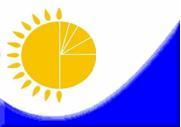 Мемлекеттік

статистика

органдары

құпиялығына

кепілдік береді

Конфиденциальность

гарантируется органами

государственной

статистикиҚазақстан Республикасы Статистика

агенттігі төрағасының

2010 жылғы 20 қырқүйектегі

№ 264 бұйрығына

3-қосымшаЖалпымемлекеттік

статистикалық байқау

бойынша статистикалық нысан

Статистическая форма

по

общегосударственному

статистическому

наблюдениюПриложение 3

к приказу Председателя Агентства

Республики Казахстан по статистике

от 20 сентября 2010 года № 264Аумақтық органға тапсырылады

Представляется территориальному органуАумақтық органға тапсырылады

Представляется территориальному органуСтатистикалық нысанды www.stat.gov.kz

интернет-ресурсынан алуға болады

Статистическую форму можно получить на

интернет-ресурсе www.stat.gov.kzСтатистикалық нысанды www.stat.gov.kz

интернет-ресурсынан алуға болады

Статистическую форму можно получить на

интернет-ресурсе www.stat.gov.kzМемлекеттік статистиканың тиісті органдарына алғашқы статистикалық

деректерді тапсырмау, уақтылы тапсырмау, және дәйексіз деректерді беру

"Әкімшілік құқық бұзушылық туралы" Қазақстан Республикасының Кодексінің

381-бабында көзделген әкімшілік құқық бұзушылық болып табылады.

Непредставление, несвоевременное представление и предоставление недостоверных

первичных статистических данных в соответствующие органы государственной статистики

является административными правонарушением, предусмотренным статьей 381 Кодекса

Республики Казахстан "Об административных правонарушениях".Мемлекеттік статистиканың тиісті органдарына алғашқы статистикалық

деректерді тапсырмау, уақтылы тапсырмау, және дәйексіз деректерді беру

"Әкімшілік құқық бұзушылық туралы" Қазақстан Республикасының Кодексінің

381-бабында көзделген әкімшілік құқық бұзушылық болып табылады.

Непредставление, несвоевременное представление и предоставление недостоверных

первичных статистических данных в соответствующие органы государственной статистики

является административными правонарушением, предусмотренным статьей 381 Кодекса

Республики Казахстан "Об административных правонарушениях".Мемлекеттік статистиканың тиісті органдарына алғашқы статистикалық

деректерді тапсырмау, уақтылы тапсырмау, және дәйексіз деректерді беру

"Әкімшілік құқық бұзушылық туралы" Қазақстан Республикасының Кодексінің

381-бабында көзделген әкімшілік құқық бұзушылық болып табылады.

Непредставление, несвоевременное представление и предоставление недостоверных

первичных статистических данных в соответствующие органы государственной статистики

является административными правонарушением, предусмотренным статьей 381 Кодекса

Республики Казахстан "Об административных правонарушениях".Статистикалық нысан коды 0581104

Код статистической формы 0581104Статистикалық нысан коды 0581104

Код статистической формы 0581104Хайуанаттар паркінің қызметі туралы

есеп

Отчет о деятельности зоопарка1–хайуанаттар паркі

1-зоопаркЕсепті кезең _ _ _ _ жыл

Отчетный период |_|_|_|_| годЖылдық

ГодоваяХайуанаттар парктері қызметін жүзеге асыратан заңды тұлғалар және дара кәсіпкерлер, сондай-ақ өз теңгерімінде хайуанаттар парктері бар кәсіпорындар (экономиқалық қызмет түрлерінің номенклатурасы бойынша коды 91.04.1) тапсырады

Представляют юридические лица и индивидуальные предприниматели, осуществляющие

деятельность зоопарков, а также предприятия, имеющие на своем балансе зоопарки (код по

Номенклатуре видов экономической деятельности 91.04.1)Хайуанаттар парктері қызметін жүзеге асыратан заңды тұлғалар және дара кәсіпкерлер, сондай-ақ өз теңгерімінде хайуанаттар парктері бар кәсіпорындар (экономиқалық қызмет түрлерінің номенклатурасы бойынша коды 91.04.1) тапсырады

Представляют юридические лица и индивидуальные предприниматели, осуществляющие

деятельность зоопарков, а также предприятия, имеющие на своем балансе зоопарки (код по

Номенклатуре видов экономической деятельности 91.04.1)Хайуанаттар парктері қызметін жүзеге асыратан заңды тұлғалар және дара кәсіпкерлер, сондай-ақ өз теңгерімінде хайуанаттар парктері бар кәсіпорындар (экономиқалық қызмет түрлерінің номенклатурасы бойынша коды 91.04.1) тапсырады

Представляют юридические лица и индивидуальные предприниматели, осуществляющие

деятельность зоопарков, а также предприятия, имеющие на своем балансе зоопарки (код по

Номенклатуре видов экономической деятельности 91.04.1)Тапсыру мерзімі – 10 қантарға дейін

Срок представления – 10 января.Тапсыру мерзімі – 10 қантарға дейін

Срок представления – 10 января.БСН коды _ _ _ _ _ _ _ _ _ _ _ _

код БИН  |_|_|_|_|_|_|_|_|_|_|_|_|ЖСН коды _ _ _ _ _ _ _ _ _ _ _ _

код ИНН  |_|_|_|_|_|_|_|_|_|_|_|_|БСН коды _ _ _ _ _ _ _ _ _ _ _ _

код БИН  |_|_|_|_|_|_|_|_|_|_|_|_|ЖСН коды _ _ _ _ _ _ _ _ _ _ _ _

код ИНН  |_|_|_|_|_|_|_|_|_|_|_|_|Жол коды

Код

строкиКөрсеткіштердің атауы

Наименование показателейБарлығы

ВсегоАБ11Хайуанаттар паркінің саны, бірлік

Число зоопарков, единиц2Аумақтың жалпы алаңы, гектар

Общая площадь территории, гектар3Жануарлар, құстар, балықтарға арналған

үй-жайлардың алаңы, шаршы метр

Площадь помещений для животных, птиц, рыб,

квадратных метров4Келушілер саны, адам

Количество посетителей, человек5Өткізілген экскурсиялар саны, бірлік

Число проведенных экскурсий, единиц6Ұйымдастырылған көрмелер саны, бірлік

Число организованных выставок, единиц7Көрсетілген қызметтен түскен табыстар -

барлығы, мың теңге

Доходы от оказанных услуг - всего, тысяч тенге8Өткізілген экскурсиялардан түскен табыстар,

мың теңге

Доходы от проведенных экскурсий, тысяч тенгеЖол коды

Код

строкиКөрсеткіштердің атауы

Наименование показателейТүрлерінің

саны

Число видовДаналар саны

Число экземпляровАБ121Барлық жануарлар, құстар,

балықтар

Всего животных, птиц, рыбоның ішінде:

в том числе:2сүтқоректілер

млекопитающие3құстар

птицы4бауырымен жорғалайтындар

пресмыкающиеся5қосмекенділер

земноводные6балықтар

рыбы7өзгелері

прочие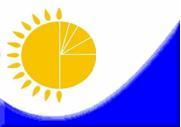 Мемлекеттік

статистика

органдары

құпиялығына

кепілдік береді

Конфиденциальность

гарантируется органами

государственной

статистикиҚазақстан Республикасы Статистика

агенттігі төрағасының 

2010 жылғы 20 қырқүйектегі № 264 бұйрығына

9-қосымшаЖалпымемлекеттік

статистикалық байқау

бойынша статистикалық нысан

Статистическая форма

по

общегосударственному

статистическому

наблюдениюПриложение 9 к приказу 

Председателя Агентства Республики

Казахстан по статистике

от 20 сентября 2010 года № 264Аумақтық органға тапсырылады

Представляется территориальному органуАумақтық органға тапсырылады

Представляется территориальному органуСтатистикалық нысанды www.stat.gov.kz

интернет-ресурсынан алуға болады

Статистическую форму можно получить

на интернет-ресурсе www.stat.gov.kzСтатистикалық нысанды www.stat.gov.kz

интернет-ресурсынан алуға болады

Статистическую форму можно получить

на интернет-ресурсе www.stat.gov.kzМемлекеттік статистиканың тиісті органдарына алғашқы статистикалық

деректерді тапсырмау, уақтылы тапсырмау, және дәйексіз деректерді беру

"Әкімшілік құқық бұзушылық туралы" Қазақстан Республикасының Кодексінің

381-бабында көзделген әкімшілік құқық бұзушылық болып табылады.

Непредставление, несвоевременное представление и предоставление недостоверных

первичных статистических данных в соответствующие органы государственной статистики

является административными правонарушением, предусмотренным статьей 381 Кодекса

Республики Казахстан "Об административных правонарушениях".Мемлекеттік статистиканың тиісті органдарына алғашқы статистикалық

деректерді тапсырмау, уақтылы тапсырмау, және дәйексіз деректерді беру

"Әкімшілік құқық бұзушылық туралы" Қазақстан Республикасының Кодексінің

381-бабында көзделген әкімшілік құқық бұзушылық болып табылады.

Непредставление, несвоевременное представление и предоставление недостоверных

первичных статистических данных в соответствующие органы государственной статистики

является административными правонарушением, предусмотренным статьей 381 Кодекса

Республики Казахстан "Об административных правонарушениях".Мемлекеттік статистиканың тиісті органдарына алғашқы статистикалық

деректерді тапсырмау, уақтылы тапсырмау, және дәйексіз деректерді беру

"Әкімшілік құқық бұзушылық туралы" Қазақстан Республикасының Кодексінің

381-бабында көзделген әкімшілік құқық бұзушылық болып табылады.

Непредставление, несвоевременное представление и предоставление недостоверных

первичных статистических данных в соответствующие органы государственной статистики

является административными правонарушением, предусмотренным статьей 381 Кодекса

Республики Казахстан "Об административных правонарушениях".Статистикалық нысан коды 0601104

Код статистической формы 0601104Статистикалық нысан коды 0601104

Код статистической формы 0601104Концерт қызметі туралы есеп

Отчет о концертной деятельности1–концертЕсепті кезең _ _ _ _ жыл

Отчетный период |_|_|_|_| годЖылдық

ГодоваяЭкономиқалық қызмет түрлерінің номенклатурасы бойынша 90.01.2 кодына сәйкес концерт қызметін жүзеге асыратын заңды тұлағалар және дара кәсіпкерлер тапсырады.

Представляют юридические лица и индивидуальные предприниматели, осуществляющие

концертную деятельность, согласно кодам по Номенклатуре видов экономической деятельности 90.01.2.Экономиқалық қызмет түрлерінің номенклатурасы бойынша 90.01.2 кодына сәйкес концерт қызметін жүзеге асыратын заңды тұлағалар және дара кәсіпкерлер тапсырады.

Представляют юридические лица и индивидуальные предприниматели, осуществляющие

концертную деятельность, согласно кодам по Номенклатуре видов экономической деятельности 90.01.2.Экономиқалық қызмет түрлерінің номенклатурасы бойынша 90.01.2 кодына сәйкес концерт қызметін жүзеге асыратын заңды тұлағалар және дара кәсіпкерлер тапсырады.

Представляют юридические лица и индивидуальные предприниматели, осуществляющие

концертную деятельность, согласно кодам по Номенклатуре видов экономической деятельности 90.01.2.Тапсыру мерзімі – 10 қантар

Срок представления – 10 января.Тапсыру мерзімі – 10 қантар

Срок представления – 10 января.БСН коды _ _ _ _ _ _ _ _ _ _ _ _

код БИН  |_|_|_|_|_|_|_|_|_|_|_|_|БСН коды _ _ _ _ _ _ _ _ _ _ _ _

код БИН  |_|_|_|_|_|_|_|_|_|_|_|_|ЖСН коды _ _ _ _ _ _ _ _ _ _ _ _

код ИНН  |_|_|_|_|_|_|_|_|_|_|_|_|ЖСН коды _ _ _ _ _ _ _ _ _ _ _ _

код ИНН  |_|_|_|_|_|_|_|_|_|_|_|_|Жол

коды

Код

строкиКөрсеткіштердің атауы

Наименование показателейБарлығы

ВсегоСоның ішінде - ауылдық

жерлер

Из них – сельская

местностьАБ121Концерт ұйымдарының саны,

бірлік

Количество концертных организаций,

единиц2Ғимараттар (ұй-жайлар) саны,

бірлік

Количество помещений (зданий),

единиц3Концерт залының сыйымдылығы,

орын

Вместимость концертного зала, местЖол

коды

Код

строкиКөрсеткіштердің

атауы

Наименование

показателейБарлығы

ВсегоБарлығы

ВсегоОның ішінде - ауылдық

жерлер

Из них – сельская местностьОның ішінде - ауылдық

жерлер

Из них – сельская местностьЖол

коды

Код

строкиКөрсеткіштердің

атауы

Наименование

показателейфилармониялық

филармоническиеэстрадалық

эстрадныефилармониялық

филармоническиеэстрадалық

эстрадныеАБ12341Барлық

концерттер

Всего концертов2Балаларға

арналған барлық

концерттер

Всего концертов для

детей3Өз аумағында

өткізілген

концерттер,

барлығы

Концерты,

проведенные на

своей территории,

всего4Балалар үшін өз

аумағында

өткізілген

концерттер

Концерты,

проведенные на

своей территории

для детей5Қазақстан

бойынша өз

аумағы шегінен

тысқары

өткізілген

концерттер,

барлығы

Концерты,

проведенные за

пределами своей

территории по

Казахстану, всего6Балалар үшін

Қазақстан

бойынша өз

аумағы шегінен

тысқары

өткізілген

концерттер

Концерты,

проведенные за

пределами своей

территории по

Казахстану для

детейЖол

коды

Код

строкиКөрсеткіштердің

атауы

Наименование

показателейБарлығы

ВсегоБарлығы

ВсегоОның ішінде - ауылдық

жерлер

Из них – сельская местностьОның ішінде - ауылдық

жерлер

Из них – сельская местностьЖол

коды

Код

строкиКөрсеткіштердің

атауы

Наименование

показателейфилармониялық

филармоническиеэстрадалық

эстрадныефилармониялық

филармоническиеэстрадалық

эстрадныеАБ12341Барлық

концерттер

Всего концертов2Балаларға

арналған барлық

концерттер

Всего концертов

для детей3Өз аумағында

өткізілген

концерттер,

барлығы

Концерты,

проведенные на

своей территории,

всего4Балалар үшін өз

аумағында

өткізілген

концерттер

Концерты,

проведенные на

своей территории

для детей5Қазақстан

бойынша өз

аумағы шегінен

тысқары

өткізілген

концерттер,

барлығы

Концерты,

проведенные за

пределами своей

территории по

Казахстану, всего6Балалар үшін

Қазақстан

бойынша өз

аумағы шегінен

тысқары

өткізілген

концерттер

Концерты,

проведенные за

пределами своей

территории по

Казахстану для

детейЖол коды

Код строкиКөрсеткіштің атауы

Наименование показателяБарлығы

ВсегоАБ11Көрсетілген қызметтерден

түскен табыстар

Доходы от оказанных услугЖол коды

Код строкиКөрсеткіштің атауы

Наименование показателяБарлығы

ВсегоАБ11Шетелде өткізілген

гастрольдер саны

Число гастролей, проведенных за

рубежом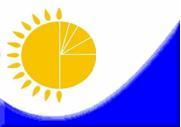 Мемлекеттік

статистика

органдары

құпиялығына

кепілдік береді

Конфиденциальность

гарантируется органами

государственной

статистикиҚазақстан Республикасы Статистика

агенттігі төрағасының

2010 жылғы 20 қырқүйектегі

№ 264 бұйрығына

11-қосымшаЖалпымемлекеттік

статистикалық байқау

бойынша статистикалық нысан

Статистическая форма

по

общегосударственному

статистическому

наблюдениюПриложение 11 к приказу 

Председателя Агентства Республики

Казахстан по статистике

от 20 сентября 2010 года № 264Аумақтық органға тапсырылады

Представляется территориальному органуАумақтық органға тапсырылады

Представляется территориальному органуСтатистикалық нысанды www.stat.gov.kz

интернет-ресурсынан алуға болады

Статистическую форму можно получить на

интернет-ресурсе www.stat.gov.kzСтатистикалық нысанды www.stat.gov.kz

интернет-ресурсынан алуға болады

Статистическую форму можно получить на

интернет-ресурсе www.stat.gov.kzМемлекеттік статистиканың тиісті органдарына алғашқы статистикалық

деректерді тапсырмау, уақтылы тапсырмау, және дәйексіз деректерді беру

"Әкімшілік құқық бұзушылық туралы" Қазақстан Республикасының Кодексінің

381-бабында көзделген әкімшілік құқық бұзушылық болып табылады.

Непредставление, несвоевременное представление и предоставление недостоверных

первичных статистических данных в соответствующие органы государственной статистики

является административными правонарушением, предусмотренным статьей 381 Кодекса

Республики Казахстан "Об административных правонарушениях".Мемлекеттік статистиканың тиісті органдарына алғашқы статистикалық

деректерді тапсырмау, уақтылы тапсырмау, және дәйексіз деректерді беру

"Әкімшілік құқық бұзушылық туралы" Қазақстан Республикасының Кодексінің

381-бабында көзделген әкімшілік құқық бұзушылық болып табылады.

Непредставление, несвоевременное представление и предоставление недостоверных

первичных статистических данных в соответствующие органы государственной статистики

является административными правонарушением, предусмотренным статьей 381 Кодекса

Республики Казахстан "Об административных правонарушениях".Мемлекеттік статистиканың тиісті органдарына алғашқы статистикалық

деректерді тапсырмау, уақтылы тапсырмау, және дәйексіз деректерді беру

"Әкімшілік құқық бұзушылық туралы" Қазақстан Республикасының Кодексінің

381-бабында көзделген әкімшілік құқық бұзушылық болып табылады.

Непредставление, несвоевременное представление и предоставление недостоверных

первичных статистических данных в соответствующие органы государственной статистики

является административными правонарушением, предусмотренным статьей 381 Кодекса

Республики Казахстан "Об административных правонарушениях".Статистикалық нысан коды 0531104

Код статистической формы 0531104Статистикалық нысан коды 0531104

Код статистической формы 0531104Мұражай қызметі туралы есеп

Отчет о деятельности музея1–мұражайлар

1-музеиЕсепті кезең _ _ _ _ жыл

Отчетный период |_|_|_|_| годЖылдық

ГодоваяЭкономиқалық қызмет түрлерінің Номенклатурасы бойынша 91.02.0 кодына сәйкес мұражайлар қызметін жүзеге асыратын заңды тұлағалар және дара кәсіпкерлер тапсырады.

Представляют юридические лица и индивидуальные предприниматели, осуществляющие

деятельность в сфере музеев, согласно кодам по Номенклатуре видов экономической деятельности 91.02.0.Экономиқалық қызмет түрлерінің Номенклатурасы бойынша 91.02.0 кодына сәйкес мұражайлар қызметін жүзеге асыратын заңды тұлағалар және дара кәсіпкерлер тапсырады.

Представляют юридические лица и индивидуальные предприниматели, осуществляющие

деятельность в сфере музеев, согласно кодам по Номенклатуре видов экономической деятельности 91.02.0.Экономиқалық қызмет түрлерінің Номенклатурасы бойынша 91.02.0 кодына сәйкес мұражайлар қызметін жүзеге асыратын заңды тұлағалар және дара кәсіпкерлер тапсырады.

Представляют юридические лица и индивидуальные предприниматели, осуществляющие

деятельность в сфере музеев, согласно кодам по Номенклатуре видов экономической деятельности 91.02.0.Тапсыру мерзімі – 10 қантар

Срок представления – 10 января.Тапсыру мерзімі – 10 қантар

Срок представления – 10 января.БСН коды _ _ _ _ _ _ _ _ _ _ _ _

код БИН  |_|_|_|_|_|_|_|_|_|_|_|_|БСН коды _ _ _ _ _ _ _ _ _ _ _ _

код БИН  |_|_|_|_|_|_|_|_|_|_|_|_|ЖСН коды _ _ _ _ _ _ _ _ _ _ _ _

код ИНН  |_|_|_|_|_|_|_|_|_|_|_|_|ЖСН коды _ _ _ _ _ _ _ _ _ _ _ _

код ИНН  |_|_|_|_|_|_|_|_|_|_|_|_|Жол

коды

Код

строкиКөрсеткіш-

тердің атауы

Наименование

показателейМұражайлар

МузеиМұражайлар

МузеиМұражайлар

МузеиМұражайлар

МузеиМұражайлар

МузеиМұражайлар

МузеиЖол

коды

Код

строкиКөрсеткіш-

тердің атауы

Наименование

показателейтарихи

истори-

ческиеөлкетану

краевед-

ческиемемориалдық

мемориа-

льныежараты-

лыстану

ғылыми

естест-

венно-

научныеөнер-

тану

искусст-

вовед-

ческиебасқа-

лары

другиеАБ1234561Мұражайлар

саны

Количество

музеев2Ауылдық

жерлердегі

мұражайлар

саны

Количество

музеев в

сельской

местностиЖол

коды

Код

строкиКөрсеткіштердің атауы

Наименование показателейБарлығы

ВсегоОның ішінде - ауылдық

жерлер

Из них – сельская

местностьАБ121Негізгі қордың экспонаттар саны,

бірлік

Число экспонатов основного фонда,

единиц2оның ішінде - негізгі қордың

электронды тасымалдауыштардағы

экспонаттар саны

из них - число экспонатов основного

фонда на электронных носителях3Ғылыми-көмекші қордың экспонаттар

саны, бірлік

Число экспонатов

научно-вспомогательного фонда, единиц4Жыл ішінде көрмеге қойылған

экспонаттар саны, бірлік

Число экспонатов, экспонировавшихся в

течении года, единиц5Жаңғыртуды талап ететін

экспонаттар саны, бірлік

Число экспонатов, требующих

реставрации, единиц6Келушілер саны, адам

Количество посетителей, человек7соның ішінде - келуші балалар

саны, адам

из них - количество посетителей -

детей, человек8Экскурсиялар саны, бірлік

Число экскурсий, единиц9Дәрістер саны, бірлік

Число лекций, единиц10Көрсетілген қызметтен түскен

табыстар - барлығы, мың теңге

Доходы от оказанных услуг - всего,

тысяч тенге11Өткізілген экскурсиялардан түскен

табыстар, мың теңге

Доходы от проведенных экскурсий, тысяч

тенгеЖол

коды

Код

строкиКөрсеткіштердің атауы

Наименование показателейБарлығы

ВсегоОның ішінде - ауылдық

жерлер

Из них – сельская местностьАБ121Электронды каталогқа

енгізілген экспонаттар саны

Число экспонатов, внесенных в

электронный каталог2Интернет желісіне қатынау

мүмкіндігі бар мұражайлар саны

Число музеев с доступом в сеть

Интернет3оның ішінде - Интернет

желісіне сымсыз технология

құралдары (WiFi) арқылы

қатынау мүмкіндігі бар

из них - с доступом в сеть

Интернет посредством беспроводных

технологий (WiFi)4Компьютерлер саны

Количество компьютеров5оның ішінде – жергілікті желі

арқылы интернет желісіне

қатынау мүмкіндігі бар

компьютерлер саны

из них - количество компьютеров с

доступом в сеть Интернет

посредством локальной сети6Интернет-ресурстың бары

Наличие интернет-ресурсаЖол

коды

Код

строкиКөрсеткіштердің атауы

Наименование показателейБарлығы

Всегооның ішінде - ауылдық

жерлер

Из них – сельская местностьАБ121Көрмелер саны

Количество выставок2өз мұражайында өткізген

проведенных в музее3жекеменшік қорынан

из собственных фондов4басқа да қордан тарту

арқылы

с привлечением других фондов5өз мұражайынан тыс

өткізген

проведены вне музея6оның ішінде - шет елде

өткізген

из них - за рубежом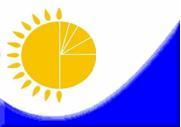 Мемлекеттік

статистика

органдары

құпиялығына

кепілдік береді

Конфиденциальность

гарантируется органами

государственной

статистикиҚазақстан Республикасы Статистика

агенттігі төрағасының міндетін

атқарушының 2010 жылғы

20 қырқүйектегі  № 264 бұйрығына

15-қосымшаПриложение 15

к приказу  Председателя

Агентства Республики

Казахстан по статистике

от 20 сентября 2010 года № 264Жалпымемлекеттік

статистикалық байқау

бойынша статистикалық нысан

Статистическая форма

по

общегосударственному

статистическому

наблюдениюАумақтық органға тапсырылады

Представляется территориальному органуАумақтық органға тапсырылады

Представляется территориальному органуСтатистикалық нысанды www.stat.gov.kz

интернет-ресурсынан алуға болады

Статистическую форму можно получить на

интернет-ресурсе www.stat.gov.kzСтатистикалық нысанды www.stat.gov.kz

интернет-ресурсынан алуға болады

Статистическую форму можно получить на

интернет-ресурсе www.stat.gov.kzМемлекеттік статистиканың тиісті органдарына алғашқы статистикалық

деректерді тапсырмау, уақтылы тапсырмау, және дәйексіз деректерді беру

"Әкімшілік құқық бұзушылық туралы" Қазақстан Республикасының Кодексінің

381-бабында көзделген әкімшілік құқық бұзушылық болып табылады.

Непредставление, несвоевременное представление и предоставление недостоверных

первичных статистических данных в соответствующие органы государственной статистики

является административными правонарушением предусмотренным статьей 381 Кодекса

Республики Казахстан "Об административных правонарушениях".Мемлекеттік статистиканың тиісті органдарына алғашқы статистикалық

деректерді тапсырмау, уақтылы тапсырмау, және дәйексіз деректерді беру

"Әкімшілік құқық бұзушылық туралы" Қазақстан Республикасының Кодексінің

381-бабында көзделген әкімшілік құқық бұзушылық болып табылады.

Непредставление, несвоевременное представление и предоставление недостоверных

первичных статистических данных в соответствующие органы государственной статистики

является административными правонарушением предусмотренным статьей 381 Кодекса

Республики Казахстан "Об административных правонарушениях".Мемлекеттік статистиканың тиісті органдарына алғашқы статистикалық

деректерді тапсырмау, уақтылы тапсырмау, және дәйексіз деректерді беру

"Әкімшілік құқық бұзушылық туралы" Қазақстан Республикасының Кодексінің

381-бабында көзделген әкімшілік құқық бұзушылық болып табылады.

Непредставление, несвоевременное представление и предоставление недостоверных

первичных статистических данных в соответствующие органы государственной статистики

является административными правонарушением предусмотренным статьей 381 Кодекса

Республики Казахстан "Об административных правонарушениях".Статистикалық нысан коды 0551104

Код статистической формы 0551104Статистикалық нысан коды 0551104

Код статистической формы 0551104Театр (цирк) қызметі туралы есеп

Отчет о деятельности театра (цирк)1–мұражайлар

1-музеиЕсепті кезең _ _ _ _ жыл

Отчетный период |_|_|_|_| годЖылдық

ГодоваяЭкономиқалық қызмет түрлерінің номенклатурасы бойынша 90.01.1, 90.01.3, 93.29.3 кодтарына сәйкес театр және цирк қызметін жүзеге асыратын заңды тұлағалар және дара кәсіпкерлер тапсырады.

Представляют юридические лица и индивидуальные предприниматели, осуществляющие театральную и цирковую деятельность, согласно кодам по Номенклатуре видов экономической деятельности 90.01.1, 90.01.3, 93.29.3Экономиқалық қызмет түрлерінің номенклатурасы бойынша 90.01.1, 90.01.3, 93.29.3 кодтарына сәйкес театр және цирк қызметін жүзеге асыратын заңды тұлағалар және дара кәсіпкерлер тапсырады.

Представляют юридические лица и индивидуальные предприниматели, осуществляющие театральную и цирковую деятельность, согласно кодам по Номенклатуре видов экономической деятельности 90.01.1, 90.01.3, 93.29.3Экономиқалық қызмет түрлерінің номенклатурасы бойынша 90.01.1, 90.01.3, 93.29.3 кодтарына сәйкес театр және цирк қызметін жүзеге асыратын заңды тұлағалар және дара кәсіпкерлер тапсырады.

Представляют юридические лица и индивидуальные предприниматели, осуществляющие театральную и цирковую деятельность, согласно кодам по Номенклатуре видов экономической деятельности 90.01.1, 90.01.3, 93.29.3Тапсыру мерзімі – 10 қантар

Срок представления – 10 января.Тапсыру мерзімі – 10 қантар

Срок представления – 10 января.БСН коды _ _ _ _ _ _ _ _ _ _ _ _

код БИН  |_|_|_|_|_|_|_|_|_|_|_|_|БСН коды _ _ _ _ _ _ _ _ _ _ _ _

код БИН  |_|_|_|_|_|_|_|_|_|_|_|_|ЖСН коды _ _ _ _ _ _ _ _ _ _ _ _

код ИНН  |_|_|_|_|_|_|_|_|_|_|_|_|ЖСН коды _ _ _ _ _ _ _ _ _ _ _ _

код ИНН  |_|_|_|_|_|_|_|_|_|_|_|_|Жол

коды

Код

строкиКөрсеткіштерді

атауы

наименование

показателейБарлығы

ВсегоОның ішінде: Из них:Оның ішінде: Из них:Оның ішінде: Из них:Оның ішінде: Из них:Оның ішінде: Из них:Оның ішінде: Из них:Жол

коды

Код

строкиКөрсеткіштерді

атауы

наименование

показателейБарлығы

Всегоопе*-

ра

және балетоперы и балетадра-малы

дра-

ма-

ти-

чес-

киймузыкалық

комедия

музыкальной

комедиижас

көрер-

мендер

юного

зрителяқуыршақ

куколбас-

қа

лары

дру-

гиеАБ12345671Театрлар саны

Количество

театров2Ауылдық

жерлердегі

театрлар саны

Количество

театров в

сельской

местности3Цирктер саны

Количество

цирковххххххЖол

коды

Код

строкиКөрсеткіштердің атауы

Наименование показателейБарлығы

ВсегоОның ішінде - ауылдық жерлер

Из них – сельская местностьАБ121Көрермендер залдарындағы

орындар саны, бірлік

Число мест в зрительных

залах, единиц2Спектакльдер

(қойылымдар) саны –

барлығы, бірлік

Число спектаклей

(представлений) - всего,

единиц3Балаларға арналған

спектакльдер

(қойылымдар) саны,

бірлік

Число спектаклей

(представлений) для детей,

единиц 4Өз қаласынан тыс

жерлерге гастрольдік

және көшпелі

спектакльдер, бірлік

Гастрольные и выездные

спектакли (представления)

за пределами своего города,

единиц5оның ішінде шетелде

из них - за рубеж6Есепті жылдағы жаңа

қойылымдардың саны,

бірлік

Число новых постановок за

отчетный год, единиц7Көрермендер саны –

барлығы, адам

Число зрителей - всего,

человек8Көрермендер саны –

балалар, адам

Число зрителей - детей,

человек9Көрсетілген қызметтерден

түскен табыстар, мың

теңге

Доходы от оказанных услуг,

тысяч тенгеЖол

коды

Код

строкиКөрсеткіштердің атауы

Наименование показателейБарлығы

Всегооның ішінде - ауылдық

жерлер

Из них – сельская

местностьАБ121Интернет желісіне қосылу

мүмкіндігі бар театрлар (цирктер)

саны

Число театров (цирков) с доступом в

сеть Интернет2оның ішінде - Интернет желісіне

сымсыз технология құралдары

(WiFi) арқылы қатынау мүмкіндігі

бар

из них - с доступом в сеть Интернет

посредством беспроводных технологий

(WiFi)3Компьютерлер саны

Количество компьютеров4оның ішінде – жергілікті желі

арқылы интернет желісіне қосылу

мүмкіндігі бар компьютерлер саны

из них - количество компьютеров с

доступом в сеть Интернет посредством

локальной сети5Интернет-ресурстың қолда бары

Наличие интернет-ресурса